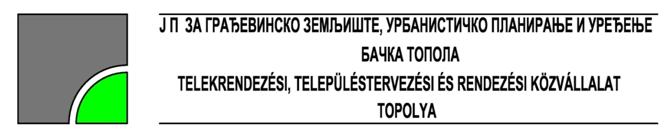                      На основу члана 39.Став 6. Закона о јавним набавкама (Сл.гласник РС бр.124/201214/2015 и 68/2015) и Одлуке о покретању јавне набаке наруџбеницом бр, 767 од 12.09.2019. године.                                                                       НАРУЧИЛАЦ                                                                            упућује                                                  ПОЗИВ    ЗА ПРИКУПЉАЊЕ ПОНУДА                                                  ЗА ЈНМВ – НАРУЏБЕНИЦОМ  бр. 3/ 191.      Предмет јнмв наруџбеницом је јавна набавка  - услуге: Израда пројекта ОРН 71242000  за наставак изградње тротоара за ул. Гомбош Јанош, Бачка Топола2.      У понуди навести: цену без  ПДВ-а   и   укупну цену са ПДВ-ом.3.      Понуде се достављају на адресу Наручиоца,  или  е-mail –омЈП за грађевинско земљиште,  24300 Бачка Топола, Маршала Тита 70.на коверти назначити:„за ЈНМВ – наруџбеницом, број.3/19, набавка услуге: Израда пројекта ОРН 71242000 за наставак изградње тротоара за ул. Гомбош Јанош, Бачка ТополаНЕ ОТВАРАТИ ! “	е-mail: jpgradzem@stcable.net          Обавезно навести назив, адресу, број телефона и факс понуђача, као и име особе за контакт.4.     Рок за достављање понуде је до 27.09.2019. до 13,00 часова5.     Критеријум за оцењивање и избор најповољније понуде је најниже понуђена цена,        под једнаким осталим условима.6.     Наручилац ће одлуку о избору најповољније понуде донети најкасније до:                              03 .10..2019. године.7.     Наручилац задржава право да:        - изабере једног понуђача у зависности од повољности понуде        - одустане од вршења избора ако установи да ни једана понуда не одговара          захтевима   наручиоца8.     Додатне информације у вези овог позива могу се добити сваког радног дана од 8-14          часова  на телефон: 024/ 715-177,   024/ 715-322.            Понуда број __/19:  од  ________2019. године, за јавну набавку услуге: Израда пројекта ОРН 71242000   за наставак изградње тротоара за ул. Гомбош Јанош, Бачка ТополаРок важења понуде: ________ (не краћи од 60 дана )	Спецификација услуга: Израда пројекта ОРН 71242000  за наставак изграднње тротоара за ул. Гомбош Јанош, Бачка ТополаДана:                                                                                            Понуђач:                                                                               МОДЕЛ УГОВОРА                                                      ЈНМВ – НАРУЏБЕНИЦОМ бр-3/19   -  услугe  –                                                                     Израда пројекта ОРН 71242000                  Закључен дана: _____________.2019. године  у Бачкој Тополи измећу:1.Јавног Предузећа за грађевинско земљиште, урбанистичко планирање и уређење Бачка Топола, Бачка Топола,   ул. М.Тита бр. 70,   матични број: 08654930,   ПИБ 101444490,   текући рачун: 160-462282-39, код Banca Intesa ad Beograd  , кога заступа  Дејан Јерковић дипл. економиста,. директор, с једне стране (у даљем тексту: Наручилац добара),  и2. (у даљем тексту:Давалац  услуге), с друге  стране, на начин и условима како следи:                                                                                          Члан 1.              Предмет уговора је јавна набавка мале вредности – наруџбеницом бр.3/19  -  услуге–  Израда пројекта ОРН 71242000  за наставак изградње тротоара за ул. Гомбош Јанош, Бачка Топола                                                                                          Члан 2.Уговор се закључује на износ од ___________ динара без ПДВ-а, односно _______________ динара са ПДВ-ом.                                                                                          Члан 3.               Давалац  услуге се обавезује да израђени пројекат за наставак изградње тротоара у улици Гомбош Јанош у Бачкој Тополи буде  израђен у складу са Пресудом Општинског суда у Бачкој Тополи бр. П.520/05-32 од 08.03.2007. године и осталим  важећим прописима. Члан 4.  	Уговорне стране су сагласне  да ће Наручилац услуге  уговорену цену исплатити у року од 45 (четрдесетпет дана) календарских дана од дана склапања овог Уговора на рачун Даваоца  услуге_____________________________.                                                                                            Члан 5.                    Давалац услуге  се обавезује да ће извршење овог уговора бити у потпуности у складу са одредбама позива и конкурсне документације чије одредбе је прихватио, као и у складу са важећим позитивно - правним прописима.                                                                                            Члан 6.                  Уговорне стране могу бити ослобођене од одговорности у одређеним случајевима који су наступили независно од воље уговорних страна. Настале околности, независне од воље странака, које ни пажљива странка не би могла избећи, нити могла отклонити њихове последице, сматраће се као случајеви више силе који ослобађају од одговорности, ако су настали после закључења уговора, а спречавају његово потпуно или делимично извршење. Под појмом више силе сматрају се спољни и ванредни догађаји који нису постојали у време потписивања уговора који су настали мимо воље и моћи уговорних страна, чије наступање и дејство уговорне стране нису могле спречити мерама и средствима која се могу у конкретној ситуацији оправдано тражити и очекивати од стране која је погођена вишом силом.Страна погођена вишом силом треба одмах телеграмом, телефаксом или телексом да обавести другу страну о настанку, о врсти и евентуалном трајању више силе, односно других околности које спречавају извршење уговорених обавеза.                                                                                            Члан 7.            Све евентуалне спорове и неспоразуме који би могли настати из овог уговора или поводом овог уговора, странке ће покушати да реше мирним путем, споразумно. Уколико странке не постигну споразумно решење, за решење спора странке уговарају надлежност Привредног суда у Суботици.                                                                                            Члан 8.             Овај уговор је сачињен у 6 (шест) истоветних примерака од којих свака страна задржава по 3 (три) примерка.             Уговор је прочитан, протумачен и уговорне стране га у знак сагласности потписују.               -----------------------------------   				         -----------------------------------	                                                            Наручилац услуге                                                                                 Давалац   услугеРед.Бр.Назив добраЈед.мереКоли-чинаЈединична цена безПДВ –а динараУкупна цена саПДВ – ом  динара1.Израда пројектаком1420.000,00500.000,00